TYDZIEŃ ITEMAT KOMPLEKSOWY :„Dary ogrodu”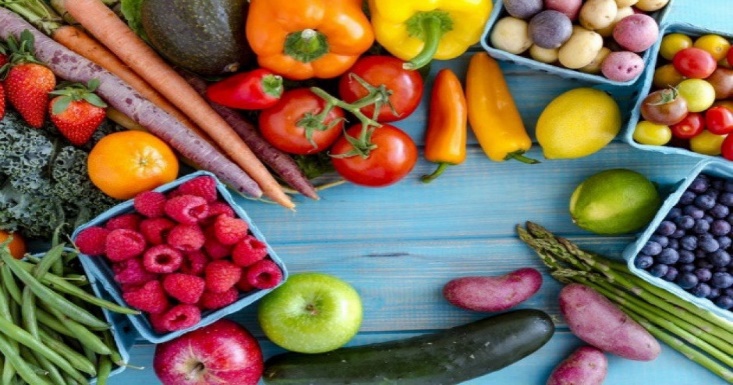 W TYM TYGODNIU DZIECI BĘDĄ:-rozmawiać na temat treści opowiadania,-dzielić wyrazy na sylaby ,-poznawać zagrożenia wynikających z braku higieny i niezdrowego trybu życia,-rozwijać sprawności manualne,-rozwijać umiejętności wokalne,-rozpoznawać  i nazywać wybrane owoce z sadu i ogrodu,-rozwijać umiejętności liczenia w zakresie 4,-wycinać i układać puzzle,-poznawać niektóre sposoby przechowywania i przetwarzania warzyw,TYDZIEŃ IITEMAT KOMPLEKSOWY :
„Idzie jesień… do zwierząt”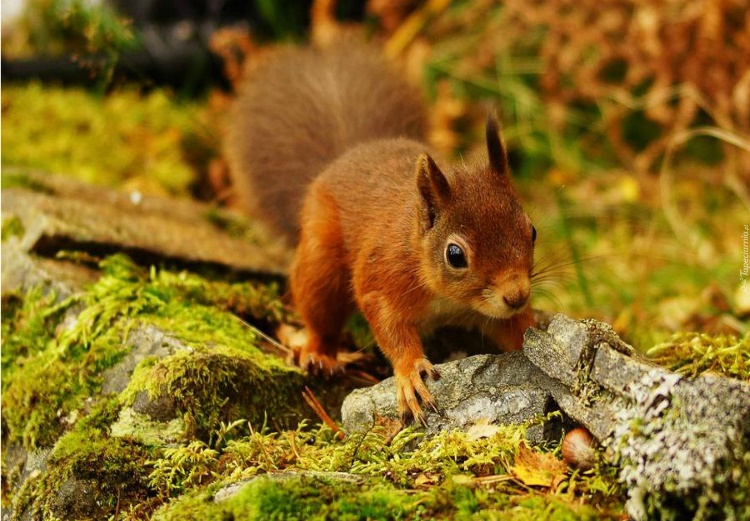 W TYM TYGODNIU DZIECI BĘDĄ:-poznawać zwyczaje leśnych zwierząt,-poszerzać wiedzę na temat wybranych zwierząt leśnych,-naśladować ruchy i  odgłosy wydawane przez zwierzęta leśne,-reagować ruchem na zmianę sygnału dźwiękowego,ćwiczyć aparat artykulacyjny,-poznawać sposoby przygotowania zwierząt do zimy,-rozwijać umiejętności wokalne,-rozwijać sprawności grafomotoryczne,rozwijać umiejętności liczenia, -rozwijać zdolności wypowiadania się na dany temat,-rozwiązywać zagadki,-uczyć się krótkiego wierszaTYDZIEŃ IIITEMAT KOMPLEKSOWY :„Dbamy o zdrowie jesienią”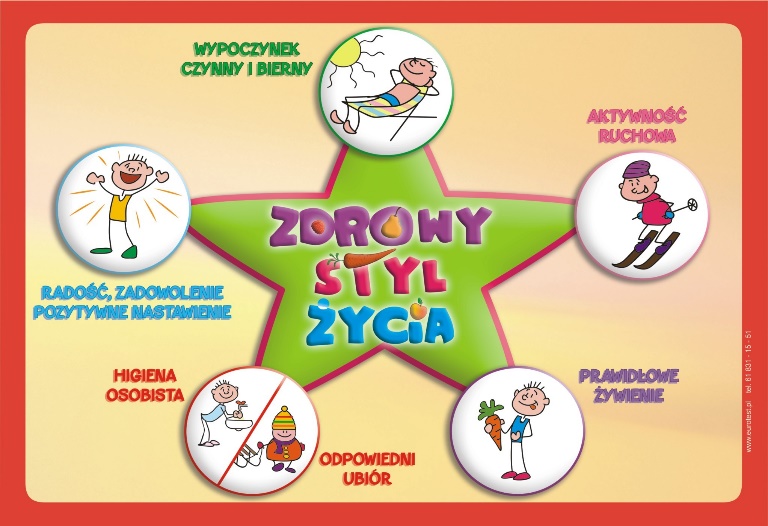 W TYM TYGODNIU DZIECI BĘDĄ:-doskonalić sprawności manualne,-wyrabiać nawyk dbania o zęby,-poznawać jesienne warunki pogodowe ,-rozwijać umiejętności wokalne,-układać historyjkę obrazową,-rozwijać umiejętność liczenia,-ponawiać podstawowe zasady zdrowego odżywiania,-rozwiązywać zagadki,-rozmawiać na temat opowiadania,-dzielić wyrazy na sylaby,TYDZIEŃ IVTEMAT KOMPLEKSOWY :„Jesienna szaruga”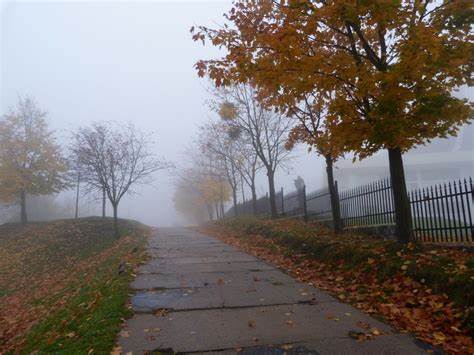 W TYM TYGODNIU DZIECI BĘDĄ:-poznają charakterystyczne cechy jesiennej pogody,-uczyć się wiersza,-doskonalić sprawności manualne,-usprawniać umiejętność cięcia nożyczkami,-rozwiązywać zagadki,-segregować rzeczy według wielkości,-rozwijać umiejętności wokalne,-brać udział w zajęciach gimnastycznych ,-słuchać opowiadania i odpowiadać na pytania,